                               FORM  1C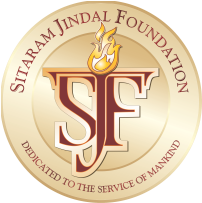 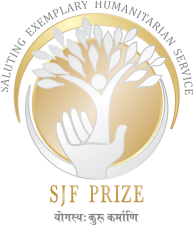 SJF PRIZEFREEDOM FIGHTERS AWARDNOMINATION FORMYEAR   2012ToThe JurySJF Prize	 I              ……………………………………………………………………………………………                                             do hereby propose the name of Ms/Mr   ………………………………………………………….for the award of ‘SJF PRIZE - 2012’ for ‘Freedom Fighters Award’. 	I acknowledge the nominee having made significant contribution of exceptional nature in the freedom struggle of India.	I know the nominee personally and do verify his credentials to the best of my knowledge & belief. The nominee aforesaid:-is not an employee, family member or close relative of the Jindal group / its sister concerns / the foundation / the prize secretariat or any other persons associated with the prize scheme.Is having no criminal background.	 I am describing below the Work / Contribution/ Achievements, in the space given below, highlighting basis of the nomination with particular reference to its outstanding character and indelible impact in the Freedom Struggle of the country:(BRIEF DESCRIPTION)Signature of NominatorName :Profession/Occupation:Date: ________________					Designation :Place: ________________					Address:								Telephone No.:								Mobile No.:											E-mail  :PARTICULARS OF THE NOMINEEName of Nominee (in block letters)	……………………………………………………Father/Husband’s Name			……………………………………………………Date of birth					……………………………………………………Place of Birth					……………………………………………………Nationality   					……………………………………………………Gender:							Male/ FemaleProfession / occupation
Correspondence AddressPermanent Address Tel. No.:		Res:……………………….      Office:……………………………………..             (With STD code)               	                  				          Mob:………………………..    Fax No.:……………………………………       			                    e-mail:……………………    Website:……………………………………	           Educational / Professional qualifications Permanent Account Number Whether the nominee is drawing freedom fighter pension, if yes details thereof may be given..*  WORK PROFILEPlease enclose a write up (Hindi/ English), of not more than Three A4 size pages written/typed on one side, describing the work in detail so as to enable the evaluators/Jury to understand the significance of the contribution of the nominee in the freedom struggle of the country.*  It is mandatory to give this write up.Note: (i)  The nominator should describe the contribution that make the nominee suitable for award of the Prize giving the impact of work on the struggle for freedom.     	   (ii)   Details of Awards/ Recognitions received by the nominee should be furnished.CO-WORKERS Please mention details of coworkers if any. OTHER ACHIEVEMENTSOther pioneering / innovative work done by the nomineeHave the works and achievements of the nominee been felicitated by any other agency? if so, please give details.Has the achievement been published in journals of repute or has received publicity or media coverage. Please give details and enclose copies of publications, press reports, CDs/ VCDs etc.  REFERENCES (Please list names, with a brief identification by title or position of three persons with contact details who are in the knowledge of nominee’s contribution in India’s freedom struggle.1.	2.3.Any other additional information in support of the nomination:Please list all enclosures and support materials accompanying the nomination:DECLARATIONI, ________________________________ do hereby declare that:By submitting a nomination, I accept the Terms & conditions of SJF Prize Scheme. Mere making of this nomination may not entitle me to an award.The decision of the jury is final and cannot be challenged in any court of law. The information provided in the nomination form shall be treated as public and may be used for any purpose as deemed fit by ‘SJ Foundation’.  This nomination shall not cast any contractual obligation on SJ  Foundation.	I do hereby verify that, to the best of my knowledge and belief, the statements made and information supplied herein is true and correct.Date: ________________					Signature of NomineePlace: ________________					 	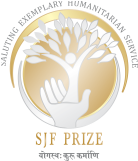 			SJ FoundationName:Tel.No :Fax:Email:Address:…………………………………………………………………………………………..………………………………………………………………………………………………………….Name:Tel.No:Fax:Email:Address:…………………………………………………………………………………………..………………………………………………………………………………………………………….Name:Tel.No :Fax:Email:Address:…………………………………………………………………………………………..………………………………………………………………………………………………………….Sl. No.Details of Annexure/Audio/video CDs etc.Annexure No.Total No. of annexures enclosed Total No. of annexures enclosed 